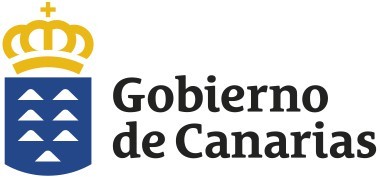 JUNTA GENERAL GMR CANARIASDatos confirmados por la empresa el 16 de marzo de 2023*UNICO ACCIONISTA: CACPLAZO DE RENOVACIÓN: 5 AÑOSCONSEJO DE ADMINISTRACIÓNCONSEJO DE ADMINISTRACIÓNCONSEJO DE ADMINISTRACIÓNCONSEJO DE ADMINISTRACIÓNNOMBRE Y APELLIDOSPERFIL Y TRAYECTORIA PROFESIONAL DE LOS/LAS RESPONSABLES DE LOS ÓRGANOS (CLIC PARA ABRIR VÍNCULO)FECHA ACUERDO GOBIERNOFECHA JUNTA GENERALFECHA ACEPTACIÓN CARGO CONSEJO DE ADMINISTRACIÓNALICIA VANOOSTENDE SIMILI1.- ALICIA VANOOSTENDE SIMILI (Presidenta Consejo de Administración GMR Canarias)12/09/201916/10/201928/10/2019BIENVENIDA REYES OJEDA2.- BIENVENIDA REYES OJEDA (Vicepresidenta Consejo de Administración GMR Canarias)12/09/201916/10/201928/10/2019JOSÉ BASILIO PÉREZ RODRÍGUEZ3.- JOSÉ BASILIO PÉREZ RODRÍGUEZ (Consejero Consejo de Administración GMR Canarias)12/09/201916/10/201928/10/2019CARMELO DORTA MORALES4.- CARMELO DORTA MORALES (Consejero Consejo de Administración GMR Canarias)12/09/201916/10/201928/10/2019MARÍA DEL CARMEN GONZÁLVEZ CASANOVA5.- MARÍA DEL CARMEN GONZÁLVEZ CASANOVA (Consejera Consejo de Administración GMR Canarias)12/09/201916/10/201928/10/2019PABLO ZURITA ESPINOSA6.- PABLO ZURITA ESPINOSA (Consejero Delegado de GMR Canarias)23/01/202031/01/202031/01/2020AUGUSTO JESÚS HERNÁNDEZ GONZÁLEZ  7.- AUGUSTO JESÚS HERNÁNDEZ GONZÁLEZ (Consejero Delegado de GMR Canarias)04/02/202116/02/202116/02/2021JOSÉ AGUSTÍN CABRERA NODA8.- JOSÉ AGUSTÍN CABRERA NODA (Consejero Delegado de GMR Canarias)02/03/202313/03/202313/03/2023REPRESENTANTE COMUNIDAD AUTÓNOMA DE CANARIASPERFIL Y TRAYECTORIA PROFESIONAL DE LOS/LAS RESPONSABLES DE LOS ÓRGANOS (CLIC PARA ABRIR VÍNCULO)FECHA ACUERDO GOBIERNOFECHA JUNTA GENERALFECHA ACEPTACIÓN CARGO CONSEJO DEADMINISTRACIÓNALICIA VANOOSTENDE SIMILIALICIA VANOOSTENDE SIMILI12/09/201916/10/201928/10/2019